Анотація навчального курсуМета курсу (набуті компетентності)Унаслідок вивчення даного навчального курсу здобувач вищої освіти набуде таких компетентностей, як:Здатність спілкуватися з різними цільовими аудиторіями, співпрацювати з фахівцями інших галузей, адаптуватися в соціальному та професійному середовищі. Здатність зберігати та примножувати моральні, культурні, наукові цінності і досягнення суспільства на основі розуміння історії та закономірностей розвитку предметної області, її місця у загальній системі знань про природу і суспільство та у розвитку суспільства, техніки і технологій, вести здоровий спосіб життя.Здатність орієнтуватися в українському літературному процесі на тлі світового (від давнини до сучасності), уміння використовувати здобутки українського письменства для формування національної свідомості, світоглядуучнів, їхньої моралі, ціннісних орієнтацій у сучасному суспільстві.Структура курсуРекомендована літератураБазова:1. Антологія світової літературно-критичної думки. – Л., 1996. 2. Агєєва В. Жіночий простір. Феміністичний дискурс українського модернізму. – К., 2003.3. Зборовська Н. Психоаналіз і літературознавство : [посібник] / Н. Зборовська. – К. : Академвидав, 2003. – 392 с. – (Альма-матер).4. Ковалів Ю. Літературознавча енциклопедія: У 2-х т. – К., 2007. 5. Харчук Р. Сучасна українська проза. Постмодерний період: Навч. посіб. — К.: ВЦ «Академія», 2008. — 248 с. (Альма-матер)..Допоміжна:6.	Нова історія української літератури ( теоретико-методологічні аспекти) : [зб.] – К.: Фенікс, 2005. – 260 с.7.	Процюк С. Лицарі стилосу  та кав`ярень :   Есе про дев`яностиків /   С. Процюк. – К.,1996.– 100 с.8.	Українське слово. Хрестоматія української літератури та літературної    критики ХХ століття в 4 книгах. – К., 2001. –  Кн. 1. – С. 41–44.9.	Гундорова Т. Проявлення Слова. Дискурсія раннього українського модернізму. Постмодерна інтерпретація. / Т.Гундорова. – К., 1997. .10.	Сучасна українська драматургія: Альманах . — К.: Укр. письменник, 2006. — Вип.3. 11.	Корнієнко Н. Український театр у переддень третього тисячоліття. Пошук  ( Картини світу. Ціннісні орієнтири. Мова. Прогноз). – К., 2000. 12.	Костюк В., Денисенко В. Модерн як поле експерименту    ( Комічне, фрагмент, гіпертекстуальність) / В. Костюк, В. Денисенко. – К.,2002.Оцінювання курсуЗа повністю виконані завдання студент може отримати визначену кількість балів:Шкала оцінювання студентівПолітика курсуСилабус курсу:Силабус курсу: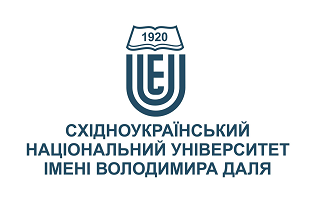 Основні проблеми і тенденції розвитку української літератури другої половини ХХ – початку ХХІ століттяОсновні проблеми і тенденції розвитку української літератури другої половини ХХ – початку ХХІ століттяСтупінь вищої освіти:магістрмагістрСпеціальність: 014.01 «Середня освіта. Українська мова та література»014.01 «Середня освіта. Українська мова та література»Рік підготовки:22Семестр викладання:33Кількість кредитів ЄКТС:33Мова(-и) викладання:українськаукраїнськаВид семестрового контролюзалікзалікАвтор курсу та лектор:Автор курсу та лектор:Автор курсу та лектор:Автор курсу та лектор:Автор курсу та лектор:Доктор філологічних наук, професор Пустовіт Валерія ЮріївнаДоктор філологічних наук, професор Пустовіт Валерія ЮріївнаДоктор філологічних наук, професор Пустовіт Валерія ЮріївнаДоктор філологічних наук, професор Пустовіт Валерія ЮріївнаДоктор філологічних наук, професор Пустовіт Валерія ЮріївнаДоктор філологічних наук, професор Пустовіт Валерія ЮріївнаДоктор філологічних наук, професор Пустовіт Валерія ЮріївнаДоктор філологічних наук, професор Пустовіт Валерія Юріївнавчений ступінь, вчене звання, прізвище, ім’я та по батьковівчений ступінь, вчене звання, прізвище, ім’я та по батьковівчений ступінь, вчене звання, прізвище, ім’я та по батьковівчений ступінь, вчене звання, прізвище, ім’я та по батьковівчений ступінь, вчене звання, прізвище, ім’я та по батьковівчений ступінь, вчене звання, прізвище, ім’я та по батьковівчений ступінь, вчене звання, прізвище, ім’я та по батьковівчений ступінь, вчене звання, прізвище, ім’я та по батьковіПрофесор кафедри української філології та журналістикиПрофесор кафедри української філології та журналістикиПрофесор кафедри української філології та журналістикиПрофесор кафедри української філології та журналістикиПрофесор кафедри української філології та журналістикиПрофесор кафедри української філології та журналістикиПрофесор кафедри української філології та журналістикиПрофесор кафедри української філології та журналістикипосадапосадапосадапосадапосадапосадапосадапосадаpust18@snu.edu.ua+38-050-263-26-49Viber за номером телефонуViber за номером телефонуза розкладомелектронна адресателефонмесенджермесенджерконсультаціїЦілі вивчення курсу:Дисципліна "Основні проблеми і тенденції розвитку української літератури другої половини ХХ – початку ХХІ століття" покликана ознайомити студентів з різними типами поетик (загальною, історичною, нормативною, функціональною та поетикою сприймання), що дозволить не лише розширити теоретико-літературні обрії, а й стимулюватиме їх власний пошук шляхів вивчення літературного твору та проблем, пов’язаних з літературою;студентимають здійснювати ідейно-художній аналіз поетичних, прозових та драматичних творів авторів сучасної української літератури;вільно оперувати поняттями постмодернізм, фенетзі, візіопоезія, верлібр, слем та ін.;	характеризувати особливості  становлення ліричних, прозових та драматичних жанрів у сучасній українській літературі;Результати навчання:Знання: жанрово-родові особливості сучасного літературного процесу в Україні;зв'язок сучасної української літератури  з іншими розділами літературознавства та нелінгвістичними дисциплінами;літературні угрупування, що функціонували та продовжують діяти в Україні, прочинаючи від 90-х років ХХ століття; основний теоретичний матеріал щодо терміну постмодернізм та  його відображення  в українській літературі;тематику, проблематику та актуальність творів  авторів-сучасників.Вміння:застосовувати набуті теоретичні знання  на практиці;	володітиосновними прийомами наукового літературознавчого аналізу художнього твору;	застосувати навички теоретичного підходу до конкретного літературного тексту й відповідно виробити навички інтерпретації змісту художніх творів шляхом здійснення літературознавчого аналізу їх структури;володіти науковою мегамовою для професійних суджень про загальну природу мистецтва й своєрідних окремих  його явищ та виробити категоріально-поняттєвий тезаурус.	Передумови до початку вивчення:Вивчення курсу повинно супроводжуватися подальшим розвитком сформованих у студентів у попередні роки навичок самостійної літературознавчої роботи, зокрема, умінь користуватися посібниками, словниками, оригінальними виданнями, що сприятиме критичному осмисленню шляхів і прийомів літературознавчого аналізу художніх творів, привчатиме студентів глибше засвоювати і осмислювати вивчений матеріал, зіставляти різні думки, досліджувати тексти зразків національних літератур.№ТемаГодини (Л/ЛБ/ПЗ)Стислий змістІнструменти і завданняВступ. Загальна характеристика українського літературного процесу на сучасному    етапі.2/0/2Схарактеризовано проблему класифікації сучасного літературного процесу. Зосереджено увагу на основних критеріях поділу художніх творів. Закцентовано на основних стильових і світоглядних чинниках сучасної літератури. Виокремлено провідні постколоніальні процеси у сфері новітньої науки про літературу. Розкрито основні критерії формування методологічної бази постколоніальної інтерпретації.  Участь в обговоренніОсобливості  українського літературного процесу кінця ХХ століття0/0/2Естетичні засади літератури постмодернізму, особливості її функціонування на Україні, представники. Літературні угрупування, їх естетичні засади. Участь в обговоренніПрезентаціяТенденції розвитку української поезії, прози, драматургії й театрального мистецтва 80-90-х років ХХ – початку ХХ ст.  2/0/2Вивільнення поезії з-під влади заданої („обов’язкової”) тематики, ієрархії жанрів, повернення до власне мистецької сутності. Стильове розмаїття поезії 80–90-х років ХХ – початку ХХІ ст. (традиційний, герметичний та авангардний напрямки). Традиційна, або сповідальна поезія, представлена творчістю поетів старшого покоління (Л. Костенко, Б. Олійник), а також молодшого (І. Жиленко, В. Базилевський, І. Павлюк, М. Кіяновська, Р.Скиба, О. Короташ, С. Жадан). Герметична лірика, пов’язана з творчістю поетів Київської школи поезії (В. Голобородько, В. Кордун, М. Григорів, В. Ілля) та інтелектуально-метафоричною лірикою „вісімдесятників” (В.Герасим’юк, І. Римарук, І. Малкович). Авангардна поезія 80–90-х рр. ХХ ст. Творчість поетів угрупування „Бу-Ба-Бу” (Ю. Андрухович, О. Ірванець, В. Неборак), „Пропала грамота” (Юрко Позаяк, Семен Либонь, Віктор Недоступ), „ЛуГоСад”(Іван Лучук, Назар Гончар, Роман Садловський) та інших об’єднань.Участь в обговоренніАналіз текстів різних стилівЖанр історичної фантастики (альтернативної історії) в українській літературі.0/0/2Іронічний дискурс у творі В.Кожелянка «Дефіляда в Москві». «Дефіляда в Москві» як спроба подолання постколоніального синдрому в українській культурній свідомості «Конотоп», «Котигорошко». Ю.Лукшиць «З вогню та полум’я», П.Станіславський «Повітряні чорнороби війни» Марина та Сергій Дяченки «Страта», «Останній Дон Кіхот», Участь в обговоренніАналіз текстівЖанрово-тематичні обрії жіночої прози.2/0/2Український фемінізм сьогодні. «Жіноча поезія» в сучасній українські літературі. Літературний гурт «Нечувані». Проза Є.Кононенко, І.Роздобудько, С.Андрухович та ін.  Теорія ґендеру.Участь в обговоренніАналіз текстівПокоління«двотисячників». Постаті. Тексти. Проблеми.0/0/2Загальна характеристика української літератури початку ХХІ ст. Характерні теми, мотиви, образи.  Симптоматика нової української «генерації».  Явище художньої авторецепції. «Нова щирість».Участь в обговоренніАналіз текстівНовітня українська література третього тисячоліття2/0/2Українська біографістикаРізновекторність української постмодерної драматургіїУкраїнська масова літератураУкраїнська література на межі масовізмуСучасна поезія АТОЖіноча проза. Постаті. Тексти. Проблеми.Поезія майдану у дискурсі української революційної поезії ХХ-ХХІ століття.Участь в обговоренніПрезентаціяАналіз текстівІнструменти і завданняКількість балівУчасть в обговоренні20Літературознавчий аналіз текстів10/20Презентація20Залік30Разом100Сума балів за всі види навчальної діяльностіОцінкаECTSОцінка за національною шкалоюОцінка за національною шкалоюСума балів за всі види навчальної діяльностіОцінкаECTSдля екзамену, курсового проекту (роботи), практикидля заліку90 – 100Авідміннозараховано82-89Вдобрезараховано74-81Сдобрезараховано64-73Dзадовільнозараховано60-63Езадовільнозараховано35-59FXнезадовільно з можливістю повторного складанняне зараховано з можливістю повторного складання0-34Fнезадовільно з обов’язковим повторним вивченням дисциплінине зараховано з обов’язковим повторним вивченням дисципліниПлагіат та академічна доброчесність:Під час виконання практичних завдань студент має дотримуватись політики академічної доброчесності. Запозичення мають бути оформлені відповідними посиланнями. Списування є забороненим.Результати навчання студентівоцінюються викладачем об’єктивно. Здобувачі вищої освіти самостійно виконують навчальні завдання, завдання поточного та підсумкового контролю результатів навчання (для осіб з особливими освітніми потребами ця вимога застосовується з урахуванням їхніх індивідуальних потреб і можливостей).Завдання і заняття:Усі завдання, передбачені програмою курсу, мають бути виконані своєчасно й оцінені в спосіб, зазначений вище. Аудиторні заняття мають відвідуватись регулярно. Пропущені заняття (з будь-яких причин) мають бути відпрацьовані з отриманням відповідної оцінки не пізніше останнього тижня поточного семестру. Через поважну причину (хвороба, академічна мобільність тощо) терміни відпрацювання можуть бути збільшені за письмовим дозволом декана.Поведінка в аудиторії:На заняття студенти приходять до аудиторії відповідно до розкладу, не запізнюючись.Під час занять студенти:не залишають аудиторію без дозволу викладача;коректно поводяться між собою;вільно висловлюють свої погляди;не заважають викладачеві проводити заняття.Під час контролю знань студенти:не послуговуються зовнішніми джерелами інформації, які заборонено використовувати під час виконання роботи);не можуть розмовляти з іншими студентами та порушувати режим тиші в аудиторії;мають право на отримання від викладача роз’яснень про причини отримання низької/незадовільної оцінки.